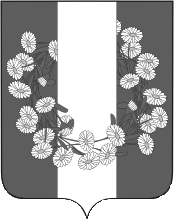 СОВЕТ БУРАКОВСКОГО СЕЛЬСКОГО ПОСЕЛЕНИЯКОРЕНОВСКОГО  РАЙОНАРЕШЕНИЕот 28.04.2021					               		                                       № 93                                                             х.БураковскийОб утверждении Положения о бюджетном процессе в Бураковском сельском поселении Кореновского районаВ соответствии с Бюджетным кодексом Российской Федерации, Налоговым кодексом Российской Федерации, Федеральным законом от 06 октября 2003 года № 131-ФЗ «Об общих принципах организации местного самоуправления в Российской Федерации», уставом поселения, Совет Бураковского сельского поселения Кореновского района  р е ш и л:1. Утвердить Положение о бюджетном процессе в Бураковском  сельском поселении Кореновского района (прилагается).                                                                                                           2. Признать утратившими силу решение Совета Бураковского сельского поселения Кореновского района от 20 февраля  2017 года № 136 «Об утверждении Положения о бюджетном процессе в Бураковском сельском поселении Кореновского района»;3. Обнародовать настоящее решение  на информационных стендах Бураковского сельского поселения Кореновского района и разместить в информационно–телекоммуникационной сети «Интернет» на официальном сайте администрации Бураковского сельского поселения Кореновского района.4.  Решение вступает в силу после его официального обнародования.Глава Бураковского сельского поселенияКореновского района                                                                     Л.И. ОрлецкаяПРИЛОЖЕНИЕУТВЕРЖДЕНОрешением Совета Бураковскогосельского поселенияКореновского районаот   28.04.2021 года  № 93ПОЛОЖЕНИЕо бюджетном процессе в Бураковском сельском поселении Кореновского района1. Предмет регулирования настоящего ПоложенияНастоящее Положение о бюджетном процессе в Бураковском сельском поселении Кореновского района (далее – Положение) регулирует отношения, возникающие между субъектами бюджетных правоотношений в процессе составления и рассмотрения проекта бюджета Бураковского сельского поселения Кореновского района, утверждения и исполнения бюджета Бураковского сельского поселения Кореновского района (далее - местный бюджет), а также контроля за его исполнением, осуществления бюджетного учета, составления, внешней проверки, рассмотрения и утверждения бюджетной отчетности в части, не урегулированной Бюджетным кодексом Российской Федерации.2. Правовая  основа  бюджетного процесса в Бураковском сельском поселении Кореновского районаПравовую основу бюджетного процесса в Бураковском сельском поселении Кореновского района составляют Конституция Российской Федерации, Бюджетный кодекс Российской Федерации, федеральные законы и иные нормативные правовые акты Российской Федерации, нормативные правовые акты Краснодарского края, Устав Бураковского сельского поселения Кореновского района, настоящее Положение и иные нормативные правовые акты Бураковского сельского поселения Кореновского района, регулирующие бюджетные правоотношения.3.Участники бюджетного процесса в Бураковском сельском поселении Кореновского районаУчастниками бюджетного процесса, обладающими бюджетными полномочиями на уровне Бураковского сельского поселения Кореновского района, являются:Совет Бураковского сельского поселения Кореновского района;глава Бураковского сельского поселения Кореновского района;администрация Бураковского сельского поселения Кореновского района;финансовый отдел администрации Бураковского сельского поселения Кореновского района; Контрольно-счетная палата муниципального образования Кореновский район;орган внутреннего финансового контроля; главные распорядители (распорядители) средств местного бюджета;получатели бюджетных средств;главные администраторы (администраторы) доходов местного бюджета;главные администраторы (администраторы) источников финансирования дефицита местного бюджета.4. Бюджетные полномочия участников бюджетного процесса4.1. Совет Бураковского сельского поселения Кореновского района:устанавливает порядок рассмотрения и утверждения проекта решения о местном бюджете;устанавливает порядок предоставления, рассмотрения и утверждения годового отчета об исполнении местного бюджета;рассматривает проект местного бюджета, утверждает местный бюджет, годовой отчет о его исполнении, осуществляет контроль за исполнением местного бюджета;  устанавливает порядок организации и проведения публичных слушаний по проекту местного бюджета и годовому отчету об исполнении местного бюджета; формирует и определяет правовой статус органов внешнего муниципального контроля;устанавливает порядок и условия предоставления межбюджетных трансфертов из бюджета Бураковского сельского поселения Кореновского района;устанавливает местные налоги и сборы в соответствии с законодательством;устанавливает порядок проведения внешней проверки годового отчета об исполнении местного бюджета;осуществляет иные бюджетные полномочия в соответствии с Бюджетным кодексом Российской Федерации и иными нормативными правовыми актами, регулирующими бюджетные правоотношения.4.2. Глава Бураковского сельского поселения Кореновского района: вносит на рассмотрение Совета Бураковского сельского поселения Кореновского района проекты решений о местном бюджете, о внесении изменений в решение о местном бюджете, об исполнении местного бюджета, проекты других решений, регулирующих бюджетные правоотношения в Бураковском сельском поселении Кореновского района, и дает заключения при представлении проектов решений по указанным вопросам другими лицами, наделенными правом правотворческой инициативы;осуществляет иные бюджетные полномочия в соответствии с Бюджетным кодексом Российской Федерации и иными нормативными правовыми актами, регулирующими бюджетные правоотношения.4.3.Администрация Бураковского сельского поселения Кореновского района:устанавливает порядок и сроки составления проекта местного бюджета;устанавливает порядок разработки прогноза  социально-экономического развития Бураковского сельского поселения Кореновского района;одобряет прогноз социально-экономического развития Бураковского сельского поселения Кореновского района одновременно с принятием решения о внесении проекта местного бюджета в Совет Бураковского сельского поселения Кореновского района;обеспечивает разработку основных направлений бюджетной и налоговой политики Бураковского сельского поселения Кореновского района;устанавливает порядок разработки и утверждения, период действия, а также требования к составу и содержанию бюджетного прогноза Бураковского сельского поселения Кореновского района на долгосрочный период;предоставляет от имени Бураковского сельского поселения Кореновского района муниципальные гарантии Бураковского сельского поселения Кореновского района;выступает в качестве эмитента муниципальных ценных бумаг Бураковского сельского поселения Кореновского района;утверждает условия эмиссии и обращения муниципальных ценных бумаг Бураковского  сельского поселения Кореновского района;принимает решение об эмиссии отдельного выпуска муниципальных ценных бумаг Бураковского сельского поселения Кореновского района;осуществляет муниципальные заимствования от имени Бураковского сельского поселения Кореновского района в соответствии с решением Совета Бураковского сельского поселения Кореновского района  о местном бюджете;устанавливает порядок предоставления бюджетных инвестиций муниципальным автономным и бюджетным учреждениям Бураковского сельского поселения Кореновского района;определяет порядок формирования и финансового обеспечения муниципального задания в отношении муниципальных автономных, бюджетных и казенных учреждений Бураковского сельского поселения Кореновского района;обеспечивает управление муниципальным долгом;определяет состав, порядок и срок внесения информации в муниципальную долговую книгу;устанавливает порядок ведения реестра расходных обязательств;  устанавливает порядок осуществления полномочий органа финансового контроля по внутреннему муниципальному финансовому контролю;утверждает отчет об исполнении местного бюджета за первый квартал, полугодие и девять месяцев текущего финансового года и направляет его в Совет Бураковского сельского поселения Кореновского района и Контрольно-счетную палату муниципального образования Кореновский район;осуществляет меры по принудительному взысканию с заемщика, гаранта или поручителя просроченной задолженности по бюджетным кредитам, в том числе по обращению взыскания на предмет залога, при невыполнении заемщиком, гарантом или поручителем своих обязательств по возврату бюджетного кредита, уплате процентов и (или) иных платежей, предусмотренных заключенным с ним договором;осуществляет иные бюджетные полномочия в соответствии с Бюджетным кодексом Российской Федерации и иными нормативными правовыми актами, регулирующими бюджетные правоотношения.4.4. Финансовый отдел администрации Бураковского сельского поселения Кореновского района: осуществляет непосредственное составление проекта решения Совета Бураковского сельского поселения Кореновского района о местном бюджете, представляет его с необходимыми документами и материалами в администрацию Бураковского сельского поселения Кореновского района;разрабатывает и представляет в администрацию Бураковского сельского поселения Кореновского района основные направления бюджетной и налоговой политики Бураковского сельского поселения Кореновского района;устанавливает, детализирует и определяет порядок применения бюджетной классификации Российской Федерации в части, относящейся к бюджету Бураковского сельского поселения Кореновского района; имеет право запрашивать в установленном порядке и получать от органов местного самоуправления, организаций, расположенных на территории Бураковского сельского поселения Кореновского района, материалы, необходимые для составления проекта местного бюджета, отчета об исполнении местного бюджета, разработки прогноза основных характеристик бюджета Бураковского сельского поселения Кореновского района, а также отчета об исполнении бюджета Бураковского сельского поселения Кореновского района;устанавливает прядок открытия и ведения лицевых счетов для учета операций главных администраторов (администраторов) источников финансирования дефицита местного бюджета, главных распорядителей  (распорядителей) и получателей средств местного бюджета, в соответствии с общими требованиями, установленными Федеральным казначейством; осуществляет открытие и ведение лицевых счетов для учета операций главных администраторов (администраторов) источников финансирования дефицита местного бюджета, главных распорядителей  (распорядителей) и получателей средств местного бюджета;организовывает исполнение местного бюджета;осуществляет операции со средствами местного бюджета;осуществляет полный и стандартизированный учет операций со средствами местного бюджета;устанавливает порядок составления и ведения сводной бюджетной росписи местного бюджета, бюджетных росписей главных распорядителей (распорядителей) средств местного бюджета и кассового плана исполнения местного бюджета;составляет сводную бюджетную роспись местного бюджета и вносит изменения в нее;ведет муниципальную долговую книгу Бураковского сельского поселения Кореновского района; составляет бюджетную отчетность Бураковского сельского поселения Кореновского района на основании полученной бюджетной отчетности от главных администраторов доходов местного бюджета, главных распорядителей средств местного бюджета, главных администраторов источников финансирования дефицита местного бюджета;доводит до главных распорядителей (распорядителей) и получателей средств местного бюджета бюджетные ассигнования, лимиты бюджетных обязательств, предельные объемы финансирования;доводит до главных администраторов (администраторов) источников финансирования дефицита местного бюджета бюджетные ассигнования;устанавливает порядок и осуществляет санкционирование оплаты денежных обязательств получателей средств местного бюджета и главных администраторов (администраторов) источников финансирования дефицита местного бюджета, лицевые счета которых открыты в финансовом органе;осуществляет приостановление операций по лицевым счетам получателей средств местного бюджета в случаях, предусмотренных законодательством Российской Федерации;ведет учет и осуществляет хранение исполнительных документов, решений налоговых органов о взыскании налога, сбора, страхового взноса, пеней и штрафов, предусматривающих обращение взыскания на средства местного бюджета по денежным обязательствам получателей средств местного бюджета и иных документов связанных с их исполнением, в установленном им порядке;ведет учет и осуществляет хранение исполнительных документов, выданных на основании судебных актов по искам к Бураковскому сельскому поселению Кореновского района о возмещении вреда, причиненного гражданину или юридическому лицу в результате незаконных действий (бездействия) органов местного самоуправления либо должностных лиц этих органов, и о присуждении компенсации за нарушение права на исполнение судебного акта в разумный срок, а также иных документов связанных с исполнением;ежемесячно составляет и представляет отчет о кассовом исполнении бюджета в порядке, установленном Министерством финансов Российской Федерации;обладает правом требовать от главных распорядителей, распорядителей и получателей средств местного бюджета предоставления отчетов об использовании средств местного бюджета и иных сведений, связанных с получением, перечислением, зачислением и использованием средств местного бюджета;осуществляет методическое руководство по вопросам ведения реестра расходных обязательств и текущий контроль за полнотой, своевременностью и достоверностью реестров расходных обязательств, представляемых главными распорядителями средств местного бюджета; участвует в пределах своей компетенции в разработке нормативных правовых актов Бураковского сельского поселения Кореновского района;	осуществляет контроль за:не превышением суммы по операции над лимитами бюджетных обязательств и (или)  бюджетными ассигнованиями;соответствием содержания проводимой операции коду бюджетной классификации Российской Федерации, указанному в платежном документе, представленном в финансовый орган получателем бюджетных средств;наличием документов, подтверждающих возникновение денежного обязательства, подлежащего оплате за счет средств местного бюджета;соответствием сведений о поставленном на учет бюджетном обязательстве по муниципальному контракту сведениям о данном муниципальном контракте, содержащемся в предусмотренном законодательством Российской Федерации о контрактной системе в сфере закупок товаров, работ, услуг для обеспечения государственных и муниципальных нужд реестре контрактов, заключенных заказчиками;осуществляет иные бюджетные полномочия в соответствии с Бюджетным кодексом Российской Федерации и иными нормативными правовыми актами, регулирующими бюджетные правоотношения.4.5.Контрольно-счетная палата муниципального образования Кореновский район:Контрольно-счётная палата муниципального образования Кореновский район является постоянно действующим органом внешнего муниципального финансового контроля.Полномочиями Контрольно-счётной палаты муниципального образования Кореновский район являются:контроль за исполнением местного бюджета;экспертиза проектов местного бюджета;внешняя проверка годового отчета об исполнении местного бюджета;организация и осуществление контроля за законностью, результативностью (эффективностью и экономностью) использования средств местного бюджета, а также средств, получаемых местным бюджетом из иных источников, предусмотренных законодательством Российской Федерации;контроль за соблюдением установленного порядка управления и распоряжения имуществом, находящимся в собственности Бураковского сельского поселения Кореновского района, в том числе охраняемыми результатами интеллектуальной деятельности и средствами индивидуализации, принадлежащими Бураковскому сельскому поселению Кореновского района;оценка эффективности предоставления налоговых и иных льгот и преимуществ, бюджетных кредитов за счет средств местного бюджета, а также оценка законности предоставления муниципальных гарантий и поручительств или обеспечения исполнения обязательств другими способами по сделкам, совершаемым юридическими лицами и индивидуальными предпринимателями за счет средств местного бюджета и имущества, находящегося в собственности Бураковского сельского поселения Кореновского района;финансово-экономическая экспертиза проектов муниципальных правовых актов (включая обоснованность финансово-экономических обоснований) в части, касающейся расходных обязательств Бураковского сельского поселения Кореновского района, а также муниципальных программ;анализ бюджетного процесса в Бураковском сельском поселении Кореновского района и подготовка предложений, направленных на его совершенствование;подготовка информации о ходе исполнения бюджета Бураковского сельского поселения Кореновского района, о результатах проведенных контрольных и экспертно-аналитических мероприятий и представление такой информации в Совет Бураковского сельского поселения Кореновского района и главе Бураковского сельского поселения Кореновского района;контроль за законностью, результативностью (эффективностью и экономностью) использования средств бюджета Бураковского сельского поселения Кореновского района;анализ данных реестра расходных обязательств Бураковского сельского поселения Кореновского района на предмет выявления соответствия между расходными обязательствами Бураковского сельского поселения Кореновского района, включенными в реестр расходных обязательств и расходными обязательствами, планируемыми к финансированию в очередном финансовом году в соответствии с проектом бюджета Бураковского сельского поселения Кореновского района;мониторинг исполнения бюджета Бураковского сельского поселения Кореновского района;иные полномочия в соответствии с Бюджетным кодексом Российской Федерации, Федеральным законом от 06 октября 2003 года № 131-ФЗ «Об общих принципах организации местного самоуправления в Российской Федерации», Федеральным законом от 07 февраля 2011 года № 6-ФЗ «Об общих принципах организации и деятельности контрольно-счётных органов субъектов Российской Федерации и муниципальных образований», иными федеральными законами, Уставом Бураковского сельского поселения Кореновского района, Положением о Контрольно-счётной палате муниципального образования Кореновский район.4.6. Орган внутреннего финансового контроля осуществляет контроль за использованием средств местного бюджета, за соблюдением требований бюджетного законодательства Российской Федерации получателями средств местного бюджета, получателями муниципальных гарантий и бюджетных кредитов Бураковского сельского поселения Кореновского района условий выделения, получения, целевого использования и возврата бюджетных средств, а также иные бюджетные полномочия в соответствии с Бюджетным кодексом Российской Федерации и иными нормативными правовыми актами, регулирующими бюджетные правоотношения.4.7. Бюджетные полномочия   участников бюджетного процесса:бюджетные полномочия главных распорядителей, распорядителей и получателей средств местного бюджета, главных администраторов (администраторов) доходов местного бюджета, главных администраторов (администраторов) источников финансирования дефицита местного бюджета, определяются Бюджетным кодексом Российской Федерации, иными актами законодательства Российской Федерации и нормативными правовыми актами, регулирующими бюджетные правоотношения. 5. Доходы местного бюджетаДоходы местного бюджета формируются за счет налоговых и неналоговых видов доходов, а также за счет безвозмездных поступлений, подлежащих зачислению в местный бюджет, в соответствии с бюджетным законодательством Российской Федерации, законодательством о налогах и сборах и законодательством об иных обязательных платежах.6. Общие положения о расходах местного бюджетаФормирование расходов местного бюджета осуществляется в соответствии с расходными обязательствами, обусловленными установленным законодательством Российской Федерации разграничением полномочий федеральных органов государственной власти, органов государственной власти субъектов Российской Федерации и органов местного самоуправления, исполнение которых согласно законодательству Российской Федерации, договорам и соглашениям должно происходить в очередном финансовом году и плановом периоде за счет средств местного бюджета. 7.Капитальные вложения за счет средств местного бюджетаБюджетные ассигнования на осуществление капитальных вложений за счет средств местного бюджета в объекты муниципальной собственности Бураковского сельского поселения Кореновского района предусматриваются в соответствии с муниципальными программами и иными нормативными правовыми актами администрации Бураковского сельского поселения Кореновского района.Бюджетные ассигнования на осуществление бюджетных инвестиций в форме капитальных вложений в объекты муниципальной собственности Бураковского сельского поселения Кореновского района и предоставление муниципальным бюджетным и автономным учреждениям Бураковского сельского поселения Кореновского района субсидий на осуществление капитальных вложений в объекты капитального строительства муниципальной собственности или приобретение объектов недвижимого имущества в муниципальную собственность отражаются в решении о местном бюджете и сводной бюджетной росписи местного бюджета суммарно в соответствии с бюджетной классификацией Российской Федерации.Бюджетные инвестиции юридическим лицам, не являющимся муниципальными учреждениями, в объекты капитального строительства, находящиеся в собственности указанных юридических лиц, и (или) на приобретение ими объектов недвижимого имущества за счет средств местного бюджета утверждаются решением о местном бюджете в качестве отдельного приложения к данному решению с указанием юридического лица, объема и цели выделяемых бюджетных ассигнований.8. Использование остатков средств местного бюджетаОстатки средств местного бюджета, сложившиеся на начало текущего финансового года, в полном объеме могут направляться в текущем финансовом году на покрытие временных кассовых разрывов, возникающих в ходе исполнения местного бюджета, если иное не предусмотрено бюджетным законодательством Российской Федерации.Остатки средств местного бюджета на начало текущего финансового года:в объеме бюджетных ассигнований муниципального дорожного фонда, не использованных в отчетном финансовом году, направляются на увеличение в текущем финансовом году бюджетных ассигнований муниципального дорожного фонда, а также в объеме, определяемом решением Совета Бураковского  сельского поселения Кореновского района, могут направляться в текущем финансовом году на покрытие временных кассовых разрывов и на увеличение бюджетных ассигнований на оплату заключенных от имени Бураковского сельского поселения Кореновского района муниципальных контрактов на поставку товаров, выполнение работ, оказание услуг, подлежавших в соответствии с условиями этих муниципальных контрактов оплате в отчетном финансовом году, бюджетных ассигнований на предоставление субсидий юридическим лицам, предоставление которых в отчетном финансовом году осуществлялось в пределах суммы, необходимой для оплаты денежных обязательств получателей субсидий, источником финансового обеспечения которых являлись указанные субсидии, в объеме, не превышающем сумму остатка неиспользованных бюджетных ассигнований на указанные цели, в случаях, предусмотренных решением Совета Бураковского сельского поселения Кореновского района о местном бюджете;в объеме превышения общей суммы заимствований Бураковского сельского поселения Кореновского района, отнесенного в соответствии с Бюджетным кодексом Российской Федерации к группе заемщиков со средним или низким уровнем долговой устойчивости, над общей суммой средств, направленных на финансирование дефицита местного бюджета, и объемов погашения долговых обязательств Бураковского сельского поселения Кореновского района по итогам отчетного финансового года направляются в текущем финансовом году на осуществление выплат, сокращающих долговые обязательства Бураковского сельского поселения Кореновского района.9. Использование остатков субсидий, предоставленных на финансовое обеспечение выполнения муниципальных заданийУстановить, что остатки субсидий, предоставленных муниципальным бюджетным и автономным учреждениям Бураковского сельского поселения Кореновского района на финансовое обеспечение выполнения муниципальных заданий на оказание муниципальных услуг (выполнение работ), образовавшиеся в связи с не достижением установленных муниципальным заданием показателей, характеризующих объем оказываемых муниципальных услуг (выполняемых работ), а так же показателей муниципального задания, характеризующих качество оказываемых муниципальных услуг (выполняемых работ), если такие показатели установлены в муниципальном задании, подлежат возврату в местный бюджет в объеме, соответствующем не достигнутым показателям муниципального задания указанными учреждениями.10. Основы составления проекта местного бюджетаПроект местного бюджета составляется в порядке и сроки, установленные администрацией Бураковского сельского поселения Кореновского района, в соответствии с положениями Бюджетного кодекса Российской Федерации и принимаемыми с соблюдением его требований нормативными правовыми актами Совета Бураковского сельского поселения Кореновского района. Проект местного бюджета составляется и утверждается сроком на один год – на очередной финансовый год. Составление проекта местного бюджета основывается на:положениях послания Президента Российской Федерации Федеральному Собранию Российской Федерации, определяющих бюджетную политику (требования к бюджетной политике) в Российской Федерации;основных направлениях бюджетной и налоговой политики Бураковского сельского поселения Кореновского района;прогнозе социально-экономического развития;бюджетном прогнозе (проекте бюджетного прогноза, проекте изменений бюджетного прогноза) Бураковского сельского поселения на долгосрочный период в случае, если Совет Бураковского сельского поселения Кореновского района принял решение о его формировании в соответствии с требованиями Бюджетного кодекса Российской Федерации;муниципальных программах.В решении о местном бюджете должны содержаться основные характеристики бюджета, к которым относятся: общий объем доходов, общий объем расходов, дефицит (профицит) бюджета.Решением Совета Бураковского сельского поселения Кореновского района о местном бюджете утверждаются:1) перечень главных администраторов доходов бюджета;2) перечень главных администраторов источников финансирования дефицита бюджета;3) перечень главных распорядителей средств бюджета, перечень разделов, подразделов, целевых статей (муниципальных программ и непрограммных направлений деятельности), групп видов расходов бюджета в составе ведомственной  структуры расходов бюджета;4) объем поступлений доходов в бюджет по кодам видов (подвидов) доходов на очередной финансовый год;5) распределение бюджетных ассигнований по разделам и подразделам классификации расходов бюджета на очередной финансовый год;6) распределение бюджетных ассигнований по целевым статьям (муниципальных программ и непрограммным направлениям деятельности), группам видов расходов классификации расходов бюджета на очередной финансовый год;7) ведомственная структура расходов бюджета на очередной финансовый год;8) общий объем бюджетных ассигнований, направляемых на исполнение публичных нормативных обязательств на очередной финансовый год;9) размер резервного фонда администрации Бураковского сельского поселения Кореновского района на очередной финансовый год;10) объем межбюджетных трансфертов, получаемых из других бюджетов и (или) предоставляемых другим бюджетам бюджетной системы Российской Федерации в очередном финансовом году;11) источники финансирования дефицита бюджета, перечень статей источников финансирования дефицита бюджета на очередной финансовый год;12) верхние пределы муниципального внутреннего долга Бураковского сельского поселения Кореновского района, муниципального внешнего долга Бураковского сельского поселения Кореновского района (при наличии у Бураковского сельского поселения Кореновского района обязательств в иностранной валюте) по состоянию на 1 января года, следующего за очередным финансовым годом, с указанием в том числе верхнего предела долга по муниципальным гарантиям Бураковского сельского поселения Кореновского района в валюте Российской Федерации, муниципальным гарантиям Бураковского сельского поселения Кореновского района в иностранной валюте (при наличии у Бураковского сельского поселения Кореновского района обязательств по муниципальным гарантиям в иностранной валюте);14) иные показатели местного бюджета.11. Внесение проекта решения о местном бюджете на рассмотрение в Совет  Бураковского сельского поселения Кореновского районаГлава Бураковского сельского поселения Кореновского района вносит на рассмотрение Совета Бураковского сельского поселения Кореновского района  проект решения о местном бюджете не позднее 15 ноября текущего года и одновременно направляет проект решения с пакетом документов в Контрольно-счетную палату муниципального образования Кореновский район для подготовки заключения. Контрольно – счетная палата муниципального образования Кореновский район в течение 10 дней со дня получения проекта решения готовит заключение и направляет его в Совет Бураковского сельского поселения Кореновского района.Одновременно с проектом решения  о местном бюджете в Совет Бураковского  сельского поселения Кореновского района и Контрольно-счетную палату муниципального образования Кореновский район представляются:основные направления бюджетной и налоговой политики Бураковского сельского поселения Кореновского района на очередной финансовый год;предварительные итоги социально-экономического развития  Бураковского сельского поселения Кореновского района за истекший период текущего финансового года и ожидаемые итоги социально-экономического развития Бураковского сельского поселения Кореновского района за текущий финансовый год;прогноз социально-экономического развития Бураковского сельского поселения Кореновского района на очередной финансовый год;прогноз основных характеристик (общий объем доходов, общий объем расходов, дефицита (профицита) бюджета) бюджета Бураковского сельского поселения Кореновского района на очередной финансовый год;пояснительная записка к проекту решения Совета Бураковского сельского поселения Кореновского района о местном бюджете;методики (проекты методик) и расчеты распределения межбюджетных трансфертов;верхний предел муниципального внутреннего долга Бураковского сельского поселения Кореновского района и (или) верхний предел муниципального внешнего долга Бураковского сельского поселения Кореновского района по состоянию на 1 января года, следующего за очередным финансовым годом;оценка ожидаемого исполнения местного бюджета на текущий финансовый год;паспорта муниципальных программ;реестр источников доходов местного бюджета;предложенные Советом Бураковского сельского поселения Кореновского района, органами муниципального финансового контроля, созданными Советом Бураковского сельского поселения Кореновского района проекты бюджетных смет указанных органов, представляемые в случае возникновения разногласий с финансовым органом в отношении указанных бюджетных смет;среднесрочный финансовый план;иные документы и материалы.12. Организация рассмотрения проекта решения о местном бюджете в Совете Бураковского сельского поселения Кореновского районаСовет Бураковского сельского поселения Кореновского района, организует и координирует процесс рассмотрения проекта решения о местном бюджете в комиссиях Совета Бураковского сельского поселения Кореновского района.13. Рассмотрение проекта решения о местном бюджете Советом Бураковского сельского поселения Кореновского районаПредседатель Совета Бураковского сельского поселения Кореновского района на основании заключения Контрольно-счетной палаты муниципального образования Кореновский район принимает решение о том, что проект решения о местном бюджете на очередной финансовый год и плановый период принимаются к рассмотрению Советом Бураковского сельского поселения Кореновского района, либо подлежит возвращению на доработку.В случае несоответствия требованиям статей 10 и 11 настоящего Положения проект решения о местном бюджете на очередной финансовый год с мотивированным отказом в течение суток направляется в администрацию Бураковского сельского поселения Кореновского района для доработки.Доработанный проект местного бюджета со всеми необходимыми документами и материалами должен быть представлен в Совет Бураковского сельского поселения Кореновского района в пятидневный срок с момента возвращения.В случае если проект решения о местном бюджете на очередной финансовый год и плановый период принимается к рассмотрению, председателем Совета Бураковского сельского поселения Кореновского района в течение двух дней проект направляется в депутатские комиссии Совета Бураковского сельского поселения Кореновского района для рассмотрения.Комиссии Совета Бураковского  сельского поселения Кореновского района в присутствии руководителей соответствующих отраслевых (функциональных) органов администрации Бураковского сельского поселения Кореновского района рассматривают и дают заключения на проект местного бюджета.Поправки к проекту решения о местном бюджете направляются  комиссиями Совета Бураковского сельского поселения Кореновского района в комиссию по финансово-бюджетной и экономической политике Совета Бураковского сельского поселения Кореновского района (далее –Комиссия). Комиссия готовит сводное заключение на проект местного бюджета, согласовывает его с председателем Совета Бураковского сельского поселения Кореновского района и направляет в администрацию Бураковского сельского поселения Кореновского района и Контрольно-счетную палату муниципального образования Кореновский район.Администрация Бураковского сельского поселения Кореновского района на основании сводного заключения представляет на рассмотрение в Совет, предложения о принятии или отклонении поправок к проекту решения о местном бюджете на очередной финансовый год.В случае возникновения несогласованных вопросов по проекту решения о местном бюджете может создаваться согласительная комиссия, в которую входит равное количество представителей администрации Бураковского сельского поселения Кореновского района и Совета Бураковского сельского поселения Кореновского района. В течение трех рабочих дней согласительная комиссия дорабатывает окончательный вариант проекта местного бюджета по несогласованным вопросам с учетом всех поправок и замечаний. Решение согласительной комиссии принимается голосованием членов комиссии. Решение считается согласованным, если за него проголосовало большинство членов согласительной комиссии.При рассмотрении решения о местном бюджете на очередной финансовый год Совет Бураковского сельского поселения Кореновского района заслушивает доклад главы Бураковского сельского поселения Кореновского района или уполномоченного им лица.Принятое решение о местном бюджете с приложениями направляется главе Бураковского сельского поселения Кореновского района для подписания и опубликования.Решение о местном бюджете вступает в силу с 1 января очередного финансового года.Решение о местном бюджете подлежит официальному опубликованию не позднее 10 дней после его подписания в установленном порядке.14. Публичные слушания по проекту местного бюджетаПубличные слушания по проекту местного бюджета проводятся администрацией Бураковского сельского поселения Кореновского района в целях информирования и учета мнения жителей и органов местного самоуправления о параметрах местного бюджета на очередной финансовый год.Публичные слушания по проекту местного бюджета на очередной финансовый год проводятся в порядке, установленном Советом Бураковского сельского поселения Кореновского района.15. Сроки утверждения решения о местном бюджете и последствия непринятия проекта решения о местном бюджете на очередной финансовый год и плановый период в срокРешение о местном бюджете должно быть рассмотрено, утверждено Советом Бураковского сельского поселения Кореновского района, подписано главой Бураковского  сельского поселения Кореновского района и опубликовано до начала очередного финансового года.Органы местного самоуправления Бураковского сельского поселения Кореновского района обязаны принимать все возможные меры в пределах их компетенции по обеспечению своевременного рассмотрения, утверждения, подписания и опубликования решения о местном бюджете.Если решение о местном бюджете не вступило в силу с начала текущего финансового года, временное управления бюджетом осуществляется в порядке, установленном статьей 190 Бюджетного кодекса Российской Федерации.Внесение изменений в решение о местном бюджете по окончании периода временного управления бюджетом производится в порядке, установленном статьей 191 Бюджетного кодекса Российской Федерации.16. Порядок внесения изменений в решение о местном бюджетеФинансовый отдел администрации Бураковского сельского поселения Кореновского района осуществляет непосредственное составление проекта решения Совета Бураковского сельского поселения Кореновского района о внесении изменений в местный бюджет, а глава Бураковского сельского поселения Кореновского района вносит его в Совет Бураковского сельского поселения Кореновского района.  Одновременно текст проекта решения Совета Бураковского сельского поселения Кореновского района о внесении изменений в местный бюджет направляется в Контрольно-счетную палату муниципального образования Кореновский район.Одновременно с проектом решения Совета Бураковского сельского поселения Кореновского района о внесении изменений в местный бюджет в Совет Бураковского сельского поселения Кореновского района и Контрольно-счетную палату муниципального образования Кореновский район представляется пояснительная записка с обоснованием прилагаемых изменений.Проект решения Совета Бураковского сельского поселения Кореновского района о внесении изменений и дополнений в решение Совета Бураковского сельского поселения Кореновского района о местном бюджете рассматривается в порядке, определенном регламентом Совета Бураковского сельского поселения Кореновского района.17. Основы исполнения местного бюджетаИсполнение местного бюджета обеспечивается администрацией Бураковского сельского поселения Кореновского района.Организация исполнения бюджета возлагается на финансовый орган Бураковского сельского поселения Кореновского района. Исполнение бюджета организуется на основе сводной бюджетной росписи местного бюджета и кассового плана.Бюджет исполняется на основе единства кассы и подведомственности расходов.Казначейское обслуживание исполнения местного бюджета осуществляется органами Федерального казначейства.Для казначейского обслуживания исполнения местного бюджета в Федеральном казначействе с учетом положений статьи 38.2 Бюджетного кодекса Российской Федерации открываются единый счет бюджета, через который осуществляются все операции по исполнению местного бюджета.18. Лицевые счета для учета операций по исполнению  местного бюджетаУчет операций администраторов доходов бюджетов производится на лицевых счетах, открываемых им в Федеральном казначействе.Учет операций по исполнению местного бюджета производится на лицевых счетах, открываемых в Федеральном казначействе, за исключением случаев, установленных Бюджетным кодексом Российской Федерации.Учет операций со средствами, поступающими в соответствии с законодательством Российской Федерации во временное распоряжение получателей средств местного бюджета и подлежащими возврату или перечислению в случаях и порядке, устанавливаемых Правительством Российской Федерации, производится на лицевых счетах, открываемых им соответственно в Федеральном казначействе.Учет операций со средствами муниципальных бюджетных и автономных учреждений производится на лицевых счетах, открываемых им соответственно в Федеральном казначействе, за исключением случаев, установленных федеральными законами.Учет операций со средствами юридических лиц, не являющихся участниками бюджетного процесса, бюджетными и автономными учреждениями, источником финансового обеспечения которых являются средства, предоставленные из местного бюджета, производится на лицевых счетах, открываемых им соответственно в Федеральном казначействе, за исключением случаев, установленных федеральными законами.Лицевые счета, указанные в настоящем разделе, открываются участникам бюджетного процесса, бюджетным и автономным учреждениям, другим юридическим лицам, не являющимся участниками бюджетного процесса, сведения о которых включены в реестр участников бюджетного процесса, а также юридических лиц, не являющихся участниками бюджетного процесса.Открытие и ведение лицевых счетов в Федеральном казначействе, осуществляются в порядке, установленном соответственно Федеральным казначейством, в соответствии с общими требованиями, установленными Федеральным казначейством.Лицевые счета, указанные в настоящей статье, открываются к соответствующим видам казначейских счетов, определенным статьей 242.14 Бюджетного кодекса Российской Федерации.19. Дополнительные основания  для внесения изменений в сводную бюджетную роспись без внесения изменений в решение о бюджетеУстановить в соответствии с пунктом 8 статьи 217 Бюджетного кодекса Российской Федерации следующие дополнительные основания для внесения изменений в сводную бюджетную роспись местного бюджета без внесения изменений в решение Совета Бураковского сельского поселения Кореновского района о местном бюджете:1) изменение наименования главного распорядителя средств местного бюджета и (или) изменение системы органов местного самоуправления Бураковского сельского поселения Кореновского района;2) внесение изменений в муниципальные программы (подпрограммы) в части изменения мероприятий (основных мероприятий), подпрограмм (включая разделение мероприятия на несколько мероприятий или объединение нескольких мероприятий в одно мероприятие или выделение из мероприятия отдельного мероприятия (отдельных мероприятий) и (или) изменения объектов капитального строительства, объектов недвижимого имущества и (или) перераспределения объемов финансирования между  участниками муниципальной программы (подпрограммы), основными мероприятиями (мероприятиями), подпрограммами, объектами капитального строительства, объектами недвижимого имущества, требующих изменения кодов бюджетной классификации и (или) наименования целевой статьи расходов местного бюджета в установленном порядке в связи с указанным изменением и (или) перераспределением бюджетных ассигнований;3) перераспределение бюджетных ассигнований между главными распорядителями средств местного бюджета и (или) кодами классификации расходов бюджетов для финансового обеспечения непредвиденных расходов, связанных с ликвидацией последствий стихийных бедствий и других чрезвычайных ситуаций, в соответствии с нормативным правовым актом Бураковского сельского поселения Кореновского района, устанавливающим соответствующее расходное обязательство;4) перераспределение бюджетных ассигнований между подгруппами вида расходов классификации расходов бюджетов в пределах, предусмотренных главному распорядителю средств местного бюджета по соответствующей группе вида расходов классификации расходов бюджетов;5) изменение и (или) уточнение бюджетной классификации Министерством финансов Российской Федерации, изменение и (или) уточнение бюджетной классификации в соответствии с порядком формирования и применения кодов бюджетной классификации Российской Федерации, их структурой и принципами назначения, утвержденными Министерством финансов Российской Федерации;6) изменение кода и (или) наименования основного мероприятия целевой статьи расходов и (или) кода и (или) наименования направления расходов целевой статьи расходов и (или) детализация кода направления расходов целевой статьи для отражения расходов местного бюджета на реализацию местных и (или) региональных проектов, которые направлены на достижение соответствующих результатов реализации региональных и (или) федеральных проектов (программ) (далее – местные (региональные) проекты); для отражения расходов местного бюджета, источником финансового обеспечения которых являются средства другого бюджета бюджетной системы Российской Федерации, и (или) расходов местного бюджета, направляемых на выполнение условий софинансирования расходных обязательств, источником финансового обеспечения которых частично являются средства другого бюджета бюджетной системы Российской Федерации;7) перераспределение бюджетных ассигнований между главными распорядителями средств местного бюджета, разделами, подразделами, целевыми статьями или группами и подгруппами видов расходов классификации расходов бюджетов, предусмотренных главным распорядителям средств местного бюджета на предоставление грантов в форме субсидий, в том числе предоставляемых на конкурсной основе, в соответствии с пунктом 7 статьи 78, пунктом 4 статьи 78.1 Бюджетного кодекса Российской Федерации;8) перераспределение бюджетных ассигнований между разделами, подразделами, целевыми статьями, группами или подгруппами видов расходов классификации расходов бюджетов в пределах объема бюджетных ассигнований, предусмотренных решением Совета Бураковского сельского поселения Кореновского района о местном бюджете главному распорядителю средств местного бюджета на реализацию мероприятия (основного мероприятия) соответствующей муниципальной программы (подпрограммы) по финансовому обеспечению деятельности органов местного самоуправления Бураковского сельского поселения Кореновского района, и муниципальных казенных учреждений Бураковского сельского поселения Кореновского района, при условии, что данное перераспределение объема бюджетных ассигнований не потребует внесения изменений в мероприятие (основное мероприятие) соответствующей муниципальной программы (подпрограммы);9) перераспределение бюджетных ассигнований между разделами, подразделами, целевыми статьями, группами или подгруппами видов расходов классификации расходов бюджетов в пределах общего объема бюджетных ассигнований по расходам на реализацию не включенных в муниципальные программы направлений деятельности органов местного самоуправления, предусмотренных решением Совета Бураковского сельского поселения Кореновского района о местном бюджете главному распорядителю средств местного бюджета на финансовое обеспечение деятельности органов местного самоуправления, муниципальных казенных учреждений Бураковского сельского поселения Кореновского района, в пределах объема бюджетных ассигнований по данным расходам;10) перераспределение бюджетных ассигнований между объектами капитального строительства, объектами недвижимого имущества в пределах общего объема бюджетных ассигнований по расходам, на реализацию не включенных в муниципальные программы направлений деятельности органов местного самоуправления, предусмотренным решением Совета Бураковского сельского поселения Кореновского района о местном бюджете на реализацию местных (региональных) проектов, требующее соответствующего изменения кодов бюджетной классификации;11) перераспределение бюджетных ассигнований между разделами, подразделами, целевыми статьями, группами или подгруппами видов расходов классификации расходов бюджетов, объектами капитального строительства, объектами недвижимого имущества в пределах общего объема бюджетных ассигнований, предусмотренных решением Совета Бураковского сельского поселения Кореновского района о местном бюджете на реализацию муниципальной программы в целях обеспечения реализации местных (региональных) проектов, выполнения условий софинансирования расходных обязательств Бураковского сельского поселения Кореновского района, источником финансового обеспечения которых частично являются средства краевого и (или) федерального бюджета;В решении Совета Бураковского сельского поселения Кореновского района о местном бюджете устанавливаются иные дополнительные основания для внесения изменений в сводную бюджетную роспись местного бюджета без внесения изменений в решение Совета Бураковского сельского поселения Кореновского района о местном бюджете.20. Контроль за исполнением бюджетаКонтроль за исполнением местного бюджета осуществляется в соответствии с бюджетным законодательством:Советом Бураковского сельского поселения Кореновского района в ходе рассмотрения отдельных вопросов исполнения местного бюджета на своих заседаниях, заседаниях комитетов, комиссий, рабочих групп, в ходе проводимых представительным органом слушаний и в связи с депутатскими запросами;Контрольно-счетной палатой муниципального образования Кореновский район;администрацией Бураковского сельского поселения Кореновского района;органом внутреннего финансового контроля;финансовым отделом администрации Бураковского сельского поселения Кореновского района;главными распорядителями, распорядителями средств местного бюджета.21. Порядок составления годового отчета  об исполнении местного бюджетаГодовой отчет об исполнении местного бюджета составляется финансовым органом Бураковского сельского поселения Кореновского района и представляется администрации Бураковского сельского поселения Кореновского района.22. Публичные слушания по годовому отчету об исполнении местного бюджетаПубличные слушания по годовому отчету об исполнении местного бюджета проводятся Советом Бураковского сельского поселения Кореновского района, до рассмотрения проекта решения об утверждении годового отчета Советом Бураковского сельского поселения Кореновского района в установленном им порядке.23. Внешняя проверка годового отчета об исполнении местного бюджетаГодовой отчет об исполнении местного бюджета до его рассмотрения в Совете Бураковского сельского поселения Кореновского района подлежит внешней проверке, которая включает внешнюю проверку бюджетной отчетности главных администраторов доходов местного бюджета, главных администраторов источников финансирования дефицита местного бюджета, главных распорядителей средств местного бюджета и подготовку заключения на годовой отчет об исполнении местного бюджета.Внешняя проверка годового отчета об исполнении местного бюджета осуществляется Контрольно-счетной палатой муниципального образования Кореновский район.Главные администраторы доходов местного бюджета, главные администраторы источников финансирования дефицита местного бюджета, главные распорядители средств местного бюджета не позднее 1 апреля текущего финансового года представляют годовую бюджетную отчетность в Контрольно-счетную палату муниципального образования Кореновский район.Администрация Бураковского сельского поселения Кореновского района представляет отчет об исполнении местного бюджета и иные документы, подлежащие представлению в Совет Бураковского сельского поселения Кореновского района с отчетом, в Контрольно-счетную палату муниципального образования Кореновский район для подготовки заключения на него не позднее 1 апреля текущего года.Контрольно-счетная палата муниципального образования Кореновский район готовит заключение на годовой отчет об исполнении местного бюджета на основании данных внешней проверки годовой бюджетной отчетности главных администраторов средств местного бюджета и представляет заключение в Совет Бураковского сельского поселения Кореновского района, а также направляет его Бураковского сельского поселения Кореновского района в  срок, не превышающий один месяц.24. Порядок представления годового отчета об исполнении местного бюджета на рассмотрение Совета Бураковского сельского поселения Кореновского района Ежегодно не позднее 1 мая текущего года глава Бураковского сельского поселения Кореновского района представляет в Совет Бураковского сельского поселения Кореновского района годовой отчет об исполнении местного бюджета.Одновременно с годовым отчетом об исполнении местного бюджета в Совет Бураковского  сельского поселения Кореновского района  и Контрольно-счетную палату муниципального образования Кореновский район представляется:проект решения об исполнении местного бюджета за отчетный финансовый год;пояснительная записка к годовому отчету об исполнении местного бюджета;отчет об использовании средств резервного фонда администрации Бураковского сельского поселения Кореновского района по разделам и подразделам классификации расходов бюджетов с указанием реквизитов правового акта администрации Бураковского сельского поселения Кореновского района, являющегося основанием для расходования бюджетных ассигнований резервного фонда администрации Бураковского сельского поселения Кореновского района, а также с указанием цели, размера выделенных средств и кассовых расходов местного бюджета;отчет об исполнении бюджета Бураковского сельского поселения Кореновского района за отчетный финансовый год;информация об исполнении местного бюджета (в части межбюджетных трансфертов) в разрезе межбюджетных трансфертов по поселениям;информация об остатках целевых и нецелевых средств местного бюджета, сложившихся на конец финансового года;информация о выданных муниципальных гарантиях Бураковского сельского поселения Кореновского района в разрезе получателей;иная отчетность, предусмотренная бюджетным законодательством Российской Федерации.25. Порядок рассмотрения и утверждения годового отчета об исполнении местного бюджета Советом Бураковского сельского поселения Кореновского районаПри рассмотрении годового отчета об исполнении местного бюджета Совет Бураковского сельского поселения Кореновского района заслушивает:доклад начальника финансового отдела администрации Бураковского сельского поселения Кореновского района.По результатам рассмотрения годового отчета об исполнении местного бюджета Совет Бураковского сельского поселения Кореновского района принимает решение об утверждении либо отклонении проекта решения об исполнении местного бюджета за отчетный финансовый год.В случае отклонения Советом Бураковского сельского поселения Кореновского района проекта решения об исполнении местного бюджета за отчетный финансовый год он возвращается для устранения фактов недостоверного или неполного отражения данных и повторного представления в срок, не превышающий один месяц.Годовой отчет об исполнении местного бюджета утверждается решением Совета Бураковского сельского поселения Кореновского района с указанием общего объема доходов, расходов и дефицита (профицита) местного бюджета.Отдельными приложениями к решению об исполнении местного бюджета за отчетный финансовый год утверждаются показатели:доходов местного бюджета по кодам классификации доходов бюджетов;расходов местного бюджета по ведомственной структуре расходов местного бюджета;расходов местного бюджета по разделам и подразделам классификации расходов бюджетов;расходов местного бюджета по целевым статьям (муниципальным программам и непрограммным направлениям деятельности), группам видов расходов классификации расходов бюджетов;источников финансирования дефицита местного бюджета по кодам классификации источников финансирования дефицитов бюджетов.Глава Бураковского сельского поселенияКореновского района                                                                   Л.И. Орлецкая